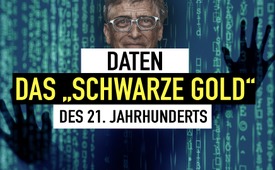 Daten – das „schwarze Gold“ des 21. Jahrhunderts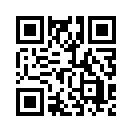 Bill Gates investiert mal wieder. In was? „EarthNow“ heißt das ehrgeizige Projekt, das eine Milliarde US-Dollar verschlingen wird, um die Video-Überwachung per Satelliten auf jeden Winkel unserer Erde auszudehnen. Die nötige 5G-Infrastruktur soll von dem Konzern Crown Castle kommen. Ist der neue Mobilfunkstandard etwa nicht nur für schnellere Downloads aus dem Internet konzipiert, sondern dient noch anderen Zwecken?Im Frühjahr 2020 kündigte Bill Gates seine finanzielle Unterstützung für einen 1-Milliarde-Dollar-Plan an, um die Erde mit Videoüberwachungssatelliten zu überdecken. Das Projekt mit dem Namen EarthNow soll jeden „Winkel“ der Erde live überwachen. Laut Wikipedia sind Regierungen und große Unternehmen die Zielgruppe des Unternehmens. Über seine Bill & Melinda Gates Foundation hatte Gates zuvor schon Crown Castle-Aktien erworben. Dieser Konzern besitzt die nötige 5G-Infrastruktur, um das Überwachungsprojekt durchführen zu können. Während den US-Amerikanern mit Millionen an Fernsehwerbung vorgegaukelt wird, dass 5G für schnellere Download-Geschwindigkeiten installiert wird, sieht die Wirklichkeit so aus, dass damit hauptsächlich Daten gesammelt werden. Das „schwarze Gold“ des 21. Jahrhunderts sind Daten, die über zig Milliarden „intelligente“ Geräte, wie Handys,  Computer, Autos usw. aufgenommen und über 5G drahtlos an Big Data zum Sammeln und Verkaufen übertragen werden. Der Mensch der nahen Zukunft würde nicht nur total überwacht, sondern in allem völlig konditioniert. Das heißt, wer aus der Reihe tanzt, wird von Dienstleitungen, Kaufangeboten, Bewegungsfreiheiten und Rechten abgeschnitten.von pg.Quellen:https://childrenshealthdefense.org/News/the-brave-new-world-of-bill-gates-and-big-telecom/Das könnte Sie auch interessieren:#BillGates - www.kla.tv/BillGates

#5G-Satelliten - www.kla.tv/5G-Satelliten

#5G-Mobilfunk - www.kla.tv/5G-Mobilfunk

#GlobaleUeberwachung - ~Globale Überwachung~ - www.kla.tv/GlobaleUeberwachungKla.TV – Die anderen Nachrichten ... frei – unabhängig – unzensiert ...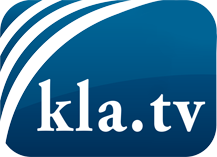 was die Medien nicht verschweigen sollten ...wenig Gehörtes vom Volk, für das Volk ...tägliche News ab 19:45 Uhr auf www.kla.tvDranbleiben lohnt sich!Kostenloses Abonnement mit wöchentlichen News per E-Mail erhalten Sie unter: www.kla.tv/aboSicherheitshinweis:Gegenstimmen werden leider immer weiter zensiert und unterdrückt. Solange wir nicht gemäß den Interessen und Ideologien der Systempresse berichten, müssen wir jederzeit damit rechnen, dass Vorwände gesucht werden, um Kla.TV zu sperren oder zu schaden.Vernetzen Sie sich darum heute noch internetunabhängig!
Klicken Sie hier: www.kla.tv/vernetzungLizenz:    Creative Commons-Lizenz mit Namensnennung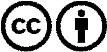 Verbreitung und Wiederaufbereitung ist mit Namensnennung erwünscht! Das Material darf jedoch nicht aus dem Kontext gerissen präsentiert werden. Mit öffentlichen Geldern (GEZ, Serafe, GIS, ...) finanzierte Institutionen ist die Verwendung ohne Rückfrage untersagt. Verstöße können strafrechtlich verfolgt werden.